Outil d'animation pour les groupes de jeunes et les famillesUn spectacle !« Les fils du tonnerre » par le Théâtre buissonnier     www.theatre-buissonnier.beNous sommes un peu avant l’an 100. De nombreuses communautés chrétiennes ont vu le jour mais sont souvent l’objet de persécutions.St Jean est âgé, il vit à Ephèse, en Asie mineure. Il a déjà écrit un évangile, et maintenant il continue à beaucoup écrire : il envoie des lettres (les épîtres) aux jeunes communautés, et il rédige son apocalypse : il se souvient de tout ce qu’il a vécu avec Jésus et il veut en être le témoin, le transmettre pour que tous puissent en vivre.Comment intégrer cette activité dans le projet de votre groupe ?Ce document a pour but d'aider les catéchistes à préparer ce spectacle avec leur groupe et à l’exploiter lors de leurs rencontres ultérieures.Il peut aussi être utile aux parents afin que les enfants puissent profiter davantage de la représentation.Le document est téléchargeable sur www.theatre-buissonnier.be et modifiable à votre gré..Inviter le Théâtre Buissonnier chez vous ? Nos propositions de spectacle sont très diversifiées !Tous renseignements : Rosy Demaret – 0496 96 09 96  ou sur  www.theatre-buissonnier.be Le cadreLa pièce se joue dans un aller et retour entre deux univers :d’une part nous sommes avec Jean, âgé, en Asie mineure : à Patmos puis à Ephèse. d’autre part, au fur et à mesure que Jean évoque ses souvenirs, nous irons en Palestine rejoindre les disciples de Jésus.Le public est partie prenante de ce spectacle : il sera appelé à participer, à réagir…Il constitue notamment la foule qui suit Jésus.Dans la mesure du possible, nous nous déplacerons tous en plusieurs lieux : un musicien sera chargé d’entraîner la foule, invitée à entrer dans ce mouvement.La mise en scène, les costumes, les accessoires ne cherchent pas à reconstituer la Palestine d’il y a 2000 ans : au contraire,  nous sommes aussi au XXIe siècle !PréparationNB : Une liste des passages des évangiles et des Actes évoqués dans ce spectacle est reprise au point 8. Elle devrait permettre aux adultes qui le souhaitent de se les remémorer plus aisément.On peut utiliser divers outils de préparation : à chaque animateur de faire son choix !Prendre déjà connaissance des personnages du spectacle et des acteurs qui les incarnentRegarder la carte pour repérer les lieux dont on va parler ; on peut aussi repérer Patmos et Ephèse sur la carte : ces lieux faisaient partie du monde grec de l’époque.Quelques questions à débattre ensemble :le nouveau testament se compose des évangiles, des Actes, des épîtres et de l’apocalypse : comment pourrait-on rapidement caractériser chacun de ces écrits ?quels sont ceux qui ont été écrits par St Jean ?plusieurs thèmes parcourent toute son œuvre : la joie, la lumière, l’eau vive : retrouver l’un ou l’autre passage significatif.quand et pourquoi Jacques et Jean ont-ils reçu le surnom de Fils du Tonnerre ?quels sont les deux évènements qui se sont passés à Cana ?connaissez-vous plusieurs épisodes qui se sont déroulés au Temple de Jérusalem ?on parle souvent des Samaritains dans l’évangile : comment sont-ils considérés ?Personnages Les lieux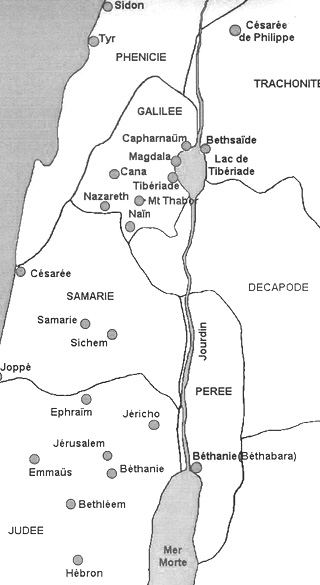 Repérer :   GaliléeCapharnaümNazarethCana SamarieSichem Jérusalem 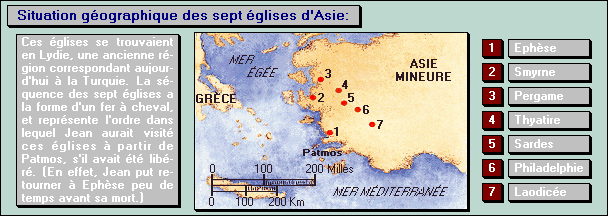 Les fils rouges du spectaclefaire mémoire : Ce qui était dès le commencement, ce que nous avons entendu, ce que nous avons vu de nos yeux, et que nos mains ont touché du Verbe de vie, nous vous l'annonçons, à vous aussi, afin que vous soyez en communion avec nous.Nous vous écrivons cela pour que notre joie soit complète.la parole : écrire, lire, écouter	Heureux celui qui lit, 	et ceux qui écoutent les paroles de la prophétie et gardent ce qui s’y trouve écrit.Que chacun, s'il a des oreilles, écoute bien ce que l'Esprit dit aux Églises ! la joie Ma plus grande joie, c'est d'apprendre que mes enfants marchent dans la lumière de la vérité. demeurerMaintenant la demeure de Dieu est parmi les hommes ! Il demeurera avec eux et ils seront ses peuples. Dieu lui-même sera avec eux, il sera leur Dieu. mes petits enfantsJe vous l'ai donc écrit, mes petits enfants : « Vous connaissez le Père. »l’eau Celui qui a soif, je lui donnerai à boire gratuitement à la source d'eau vive.la lumièreLe Verbe est la vraie lumière qui, venant dans le monde, illumine tout homme.A débattre après le spectacleQuel est le moment du spectacle que tu as préféré ?Dans quelle scène représentée est-ce que tu aurais aimé être présent ? Pourquoi ?L’appel des apôtres : à quoi est-ce que Jésus t’appelle ?A Cana : est-ce que cela ressemble à Jésus de vouloir manifester sa gloire grâce au bon vin ?En Samarie : as-tu déjà été le samaritain de quelqu’un ?Pourquoi le vieux Jean écrit-il ?Voici quelques belles phrases de l’Apocalypse dans ce que Jean écrit aux 7 églises d’Asie mineure (voir la carte page 4). Quelle est ta préférée et pourquoi ?Je donnerai aussi à chacun d'eux un caillou blanc sur lequel est inscrit un nom nouveau, que personne ne connaît à part celui qui le reçoit.Je sais que tu n'as que peu de force, et pourtant tu as été fidèle à ma parole. Eh bien, j'ai ouvert une porte devant toi, que personne ne peut fermer. Écoute, je me tiens à la porte et je frappe ; si quelqu'un entend ma voix et ouvre la porte, j'entrerai chez lui, je prendrai un repas avec lui et lui avec moi. Maintenant, je fais toutes choses nouvelles.Maintenant la demeure de Dieu est parmi les hommes ! ExtraitsVoici quelques extraits du spectacle à partir desquels échanger.Etre comme des petits enfantsServante	Tu les appelles toujours « tes petits enfants » ?Jean		Nous devons tous être comme de petits enfants.		Il nous l’a bien montré…		Oh, je me souviens,		ce jour-là, on discutait ferme sur la route…		en fait, on se querellait pour savoir qui était le plus grand…___________________Grand-mère	Ils viennent d’arriver à Capharnaüm !Dès qu’ils sont entrés dans la maison, Jésus leur a demandé : « De quoi discutiez-vous en chemin ? » Ils se taisaient…Sur la route, ils avaient discuté entre euxpour savoir qui était le plus grand.Alors Jésus s'est assis, et il a appelé les douze autour de lui.Il leur dit : « Celui qui se fera  petit comme cet enfant,c’est lui le plus grand dans le Royaume des cieux.Celui qui accueille en mon nom un petit enfant m’accueille moi-même »Venez les enfants, même les bébés.Jésus disait :		« Laissez les enfants venir à moi, ne les en empêchez pas, car le Royaume est à ceux qui sont comme eux. » La parole du Père à la TransfigurationPierre		Jésus nous a simplement demandé de le suivre sur cette montagne,		puis il s’est un peu éloigné pour prier.Jean		On s’est endormi…Pierre		Quand on a ouvert les yeux, 	Jésus était debout, là,		le visage et les vêtements resplendissants de blancheur.		Mais ce n’est pas tout : près de lui, il y avait Moïse, et Elie, en pleine gloire.		Ils parlaient entre eux de notre prochain voyage à Jérusalem. Jacques	Plus exactement, ils disaient 		que le prochain départ de Jésus devait s’accomplir à Jérusalem.Aubergiste	Le départ ?  Son départ….		Et cette tente ?Pierre		On était si bien !		Il fallait prolonger ce moment autant que possible, demeurer sur la montagne…Jean		A ce moment précis, ce n’est pas Jésus qui a parlé… mais son Père !Jacques	Il a dit : « Celui-ci est mon Fils, celui que j’ai élu ».Jean		Le jour de son baptême, on a entendu la même voix, les mêmes mots…Pierre		Mais ici le Père a ajouté : « Ecoutez-le »Aubergiste	Ecouter… 		Voilà ce que le Père nous demande…Qu’est-ce que la foi ?Marie		Le maître est vivant !   Je l’ai vu !		Jésus m’a dit :		« Va trouver mes frères, et dis-leurque je vais chez mon Père qui est votre Père, que je monte près de mon Dieu qui est votre Dieu. »Jacques	Ce serait bien trop beau ! 	Tu t’attendais à cela, toi ?    Tu y crois ?Marie		La foi, c’est laisser advenir en soi ce qu’on n’attend pas.Aubergiste	La foi, c’est croire que Dieu existe.Marie		La foi, c’est se demander : « Qui est Dieu ? »Elsa		La foi, c’est une grâce,Pierre		Un étonnement,Aubergiste	Un enthousiasme. Pierre et Jean au temple (Ac 3)Pierre		Nous allons au Temple pour la prière de 3 heures,Jean 		Tu sais, Pierre, j’y pense tous les jours à cette heure-ci.		Ce jour-là, au bord du Jourdain, quand tout a commencé, il était aussi 3 heures.Ton frère et moi, on a alors suivi Jésus pour la première fois.Venez et voyez, avait-il dit. Il a tenu sa promesse : nous avons vu !Pierre		C’est aussi l’heure où il est mort…Salomé	Oui…  	Mais maintenant, il est vivant !		Ah, combien de fois ne sommes-nous pas venus au Temple avec lui…On l’a écouté enseigner ici à chacune des fêtes.Elsa		Oh, regardez, vous l’avez oublié !		C’était à la toute première Pâque, ce fouet, c’est Jésus lui-même qui l’a fabriqué		pour chasser les vendeurs et les changeurs de monnaie.Jean		Oh oui, quel ouragan, un vrai fils du tonnerre !Salomé	Tu sais, quand il s’agissait de son Père !Souviens-toi de ce qu’il est écrit au psaume 69 : « Le zèle de ta maison me dévore »Elsa		Il a aussi chassé les bœufs et les brebis : plus besoin de victimes pour les sacrifices de la Pâque : Jésus est l’unique agneau.Salomé	Et quand il s’est assis en face du tronc et qu’il a vu cette veuve qui y mettait deux sous…		Jésus s’est reconnu en elle, en ce don total.Jean		Après ça, on est sorti du temple, on a grimpé au milieu des oliviers		et on s’est assis là, en face du Temple.Pierre		On était tous les quatre, avec Jacques et André.Jean		Alors, Jésus a parlé de la destruction du temple.Il avait dit aux Juifs : « Détruisez ce temple et moi, je le relèverai en trois jours ». » Mais lui, il parlait du temple de son corps. Nous, lorsque Jésus est ressuscité, on s’est souvenu qu'il avait parlé ainsi, et on a cru à l'Ecriture et surtout à la parole qu'il avait dite. Passages bibliques repris dans le spectacle nb : les passages des épîtres et de l’Apocalypse ne sont pas reprisVersets des évangiles et des Actes mentionnant Pierre, Jacques et Jean.Mt 4:21 Avançant encore, il vit deux autres frères : Jacques , fils de Zébédée, et Jean son frère, dans leur barque, avec Zébédée leur père, en train d'arranger leurs filets. Il les appela.Mc 1:29 En sortant de la synagogue, ils allèrent, avec Jacques  et Jean, dans la maison de Simon et d'André.Mc 3:16 Il établit les Douze : Pierre — c'est le surnom qu'il a donné à Simon —, Jacques, le fils de Zébédée et Jean, le frère de Jacques, et il leur donna le surnom de Boanerguès, c'est-à-dire fils du tonnerreMc 9:2 Six jours après, Jésus prend avec lui Pierre, Jacques et Jean et les emmène seuls à l'écart sur une haute montagne. Il fut transfiguré devant eux,Mc 9:38 Jean lui dit : « Maître, nous avons vu quelqu'un qui chassait les démons en ton nom et nous avons cherché à l'en empêcher parce qu'il ne nous suivait pas. »Mc 10:35 Jacques et Jean, les fils de Zébédée, s'approchent de Jésus et lui disent : « Maître, nous voudrions que tu fasses pour nous ce que nous allons te demander. »Mc 10:41 Les dix autres, qui avaient entendu, se mirent à s'indigner contre Jacques et Jean.Mc 13:3 Comme il était assis au mont des Oliviers en face du temple, Pierre, Jacques, Jean et André, à l'écart, lui demandaient :Mc 14:33 Il emmène avec lui Pierre, Jacques et Jean. Et il commença à ressentir frayeur et angoisse.Lc 5:10 de même Jacques et Jean, fils de Zébédée, qui étaient les compagnons de Simon. Lc 8:51 A son arrivée à la maison, il ne laissa entrer avec lui que Pierre, Jean et Jacques , avec le père et la mère de l'enfant.Lc 9:28 Or, environ huit jours après ces paroles, Jésus prit avec lui Pierre, Jean et Jacques  et monta sur la montagne pour prier.Lc 9:49 Prenant la parole, Jean lui dit : « Maître, nous avons vu quelqu'un qui chassait les démons en ton nom et nous avons cherché à l'empêcher, parce qu'il ne te suit pas avec nous. »
Lc 9:54 Voyant cela, les disciples Jacques et Jean dirent : « Seigneur, veux-tu que nous disions que le feu tombe du ciel et les consume ? »Lc 22:8 Jésus envoya Pierre et Jean en disant : « Allez nous préparer la Pâque, que nous la mangions. »Jn 13:23 Un des disciples, celui-là même que Jésus aimait, se trouvait à côté de lui.
Jn 20:2 Elle court, rejoint Simon- Pierre et l'autre disciple, celui que Jésus aimait, et elle leur dit : « On a enlevé du tombeau le Seigneur, et nous ne savons pas où on l'a mis. »Jn 21:7 Le disciple que Jésus aimait dit alors à Pierre: « C'est le Seigneur ! » Dès qu'il eut entendu que c'était le Seigneur, Simon- Pierre ceignit un vêtement, car il était nu, et il se jeta à la mer.   Jn 21:20 Pierre, s'étant retourné, vit derrière lui le disciple que Jésus aimait.Ac 1 13 Quand ils furent arrivés à Jérusalem, ils montèrent dans la chambre où ils se tenaient d'habitude, en haut d'une maison. Il y avait Pierre, Jean, Jacques et André, Philippe et Thomas, Barthélemy et Matthieu.Ac 3 1 Un après-midi, Pierre et Jean montaient au temple pour la prière de trois heures. Ac 3 3 Il vit Pierre et Jean qui allaient y entrer et leur demanda de l'argent. Ac 3 4 Pierre et Jean fixèrent les yeux sur lui et Pierre lui dit : « Regarde-nous. » Ac 3 6 Pierre lui dit alors : « Je n'ai ni argent ni or, mais ce que j'ai, je te le donne… Ac 4 1 Pierre et Jean parlaient encore au peuple, quand arrivèrent les prêtres, le chef des gardes du temple et les Sadducéens. Ac 4 19 Mais Pierre et Jean leur répondirent : « Jugez vous-mêmes s'il est juste devant Dieu de vous obéir à vous plutôt qu'à lui. Ac 8 14 Les apôtres qui étaient à Jérusalem apprirent que les habitants de la Samarie avaient reçu la parole de Dieu ; ils leur envoyèrent alors Pierre et Jean.                                                                               Ac 8 17 Alors Pierre et Jean posèrent les mains sur eux et ils reçurent le Saint-Esprit. Ac 12 2 Il fit mourir par l'épée Jacques, le frère de JeanJacques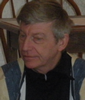 Un des deux « Fils du Tonnerre »ApôtrePêcheur à Capharnaüm avec son père Zébédée                   Jean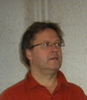  Le plus jeune des « Fils du Tonnerre » Apôtre Pêcheur à Capharnaüm avec son père Zébédée Agé, il vit à Ephèse Pierre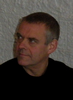 Simon que Jésus a surnommé PierreApôtrePêcheur à Capharnaüm avec son père JonasAmi de Jacques et Jean  L’aubergiste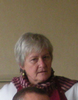 C’est dans son auberge que Jésus a changé l’eau en vinElle suit JésusPersonnage imaginé par l’auteurSalomé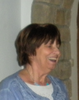 Femme de Zébédée et mère de Jacques et JeanSelon la tradition, elle s’appelait Salomé                         Elsa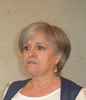 Femme de Jonas et mère de Simon et AndréSon prénom est imaginé par l’auteurMarie de Magdala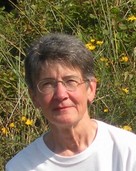 Elle suit JésusElle est la première à le voir vivant après la résurrection La Samaritaine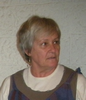 Elle a rencontré Jésus au puits de Sichem    Elle y retrouve Pierre et Jean après la RésurrectionLa servante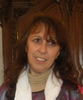   Elle a accompagné le vieux Jean à Ephèse et à Patmos  Personnage imaginé par l’auteur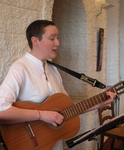 Et la guitariste qui nous entrainera d’un lieu à l’autre à la suite de Jésus 